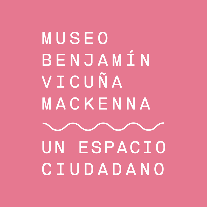 FICHA SOLICITUD DE VISITAS MEDIADASMuseo ciudadano Benjamín Vicuña MackennaFECHA SOLICITADA DATOS INSTITUCIÓNDATOS GRUPODATOS ENCARGADO DE GRUPOGracias por su solicitud de visita mediada, le responderemos a la brevedad.DíaMesAñoHora (marque con X su preferencia)Hora (marque con X su preferencia)Hora (marque con X su preferencia)Días Días Días Días DíaMesAño10:0012:0015:00 MartesMiércolesJuevesViernes2023Nombre de la instituciónTipo de financiamiento: P. Pagado, P. Subvencionado, Municipal, otras institucionesDirecciónComunaRegiónTeléfono de la instituciónCorreo electrónico de la instituciónTema/objetivoCurso/ Nivel/ EspecialidadN° de integrantesN° de adultos acompañantesNombres ApellidosTeléfonoCorreo electrónico encargada/o de grupo